TLS 1.2 ImplementationSTEP 1:Binding Host Certificates in IIS (Internet Information Services) Laserfiche web applications run on IIS, Microsoft’s web server. IIS is an optional feature of Windows Server 2016 that you will need to enable.Install the most recent version of IIS on each Laserfiche server except the SQL server, Quick Fields, and Distributing Computing Cluster VMs. Then, perform the following steps to bind the host certificate to port 443. This will enable secure connections on port 443 using TLS 1.2. This can be done before or after installing Laserfiche products.From the IIS Manager, in the Connections pane, expand the server name, expand Sites, and then select Default Web Site. In the Actions pane, select Bindings.The Site Bindings window appears.Select Add.Information similar to the following appears: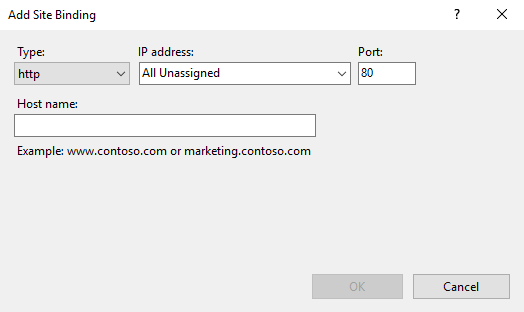 In the Type list, select https. The Port box is automatically populated with 443. In the SSL certificate list, select the certificate with the FQDN of the server.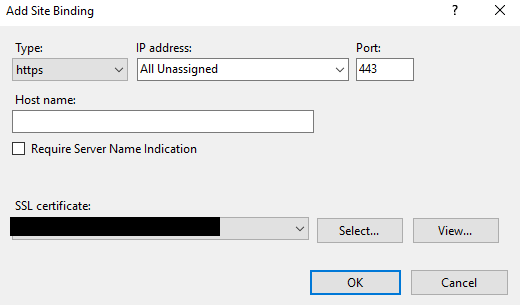 Select OK.Select Close. You are finished with this procedure.STEP 2:Enabling TLS 1.2 – Workflow servers, Forms serversSome Laserfiche products use older .Net libraries that do not support TLS 1.2. Enable TLS 1.2 for Workflow and Forms by updating the registry. This can be done before or after installing Laserfiche products.To update the registry, perform the following steps:Make a backup of your registry.Open PowerShell as administrator.In the PowerShell window, paste the following commands:Restart the server.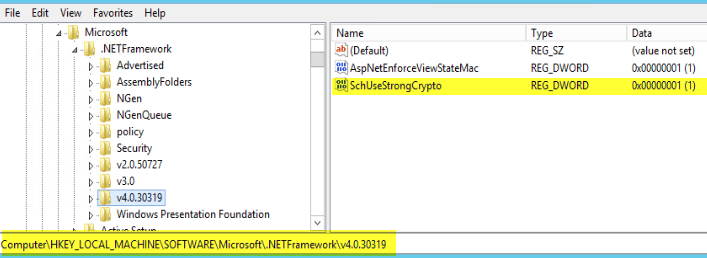 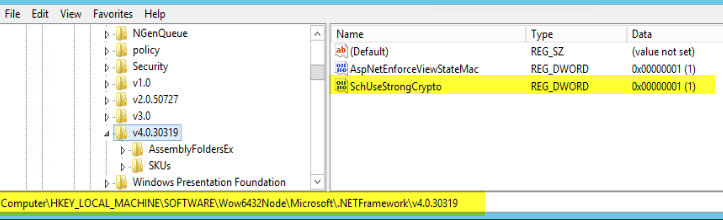 STEP 3:Binding Other Certificates – LFS Servers, Forms Servers!!IMPORTANT!!  In some cases, certificates have to be bound to ports manually. Note: This must be done after installing Laserfiche Server.Create a GUID:   https://www.guidgenerator.com/Laserfiche Server (LFS)Log in to the host running Laserfiche Server. Open an administrative PowerShell window. Bind the SSL certificate to port 443 by typing:Where <x> is the server certificate thumbprint and <n> is a valid GUID.STEP 4:Workflow only :  Then, set the SSL port registry key by typing: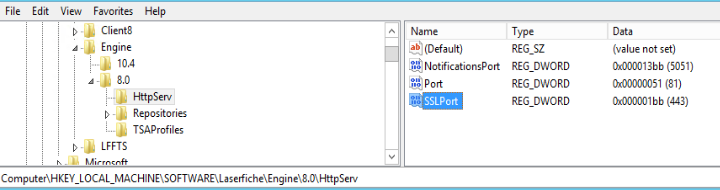 For more information on this topic, see Using SSL/TLS with Laserfiche.STEP 5:For information on how to find the certificate thumbprint, see How to: Retrieve the Thumbprint of a Certificate. To find a GUID, use PowerShell, the Online GUID Generator or any other GUID generator.Create a GUID:   https://www.guidgenerator.com/(If you use this site to create a GUID – You DO NOT have to run the below script – ‘$guid = ‘{‘ + (New-Guid….’)To generate a GUID in PowerShell, type:Where <x> is the server certificate thumbprint.You will need to remove the spaces, so it will look like this:‎	a699b989ed7687e3aad8815ed41e53b23b183b8f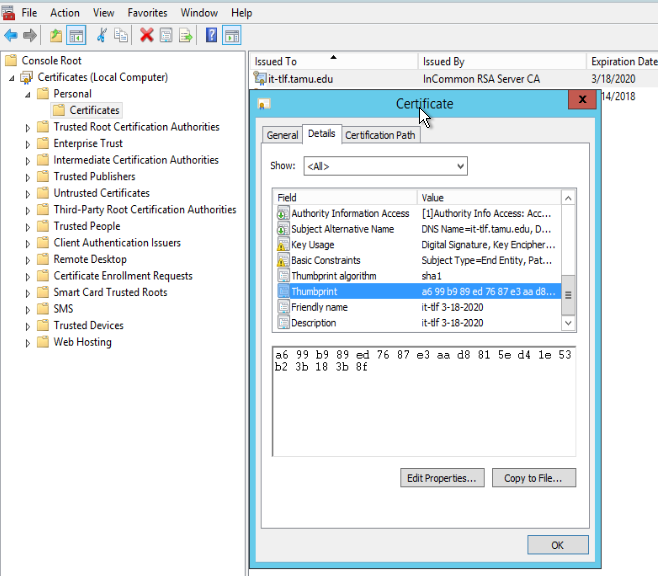 STEP 6:Forms NotificationCreate a GUID:   https://www.guidgenerator.com/(If you use this site to create a GUID – You DO NOT have to run the below script – ‘$guid = ‘{‘ + (New-Guid….’)Log into the host running Forms. Open an administrative PowerShell window. Bind the SSL certificate to port 8181 by typing:Where <x> is the server certificate thumbprint and <n> is a valid GUID.Example:netsh http add sslcert ipport=0.0.0.0:8181 certhash=‎a699b989ed7687e3aad8815ed41e53b23b183b8f appid={f37d396b-fd1f-4df3-89a0-fab26f194ae7}For more information on this topic, see the Configuring Notification Service When Using SSL section of Laserfiche Notification Service.STEP 7:For information on how to find the certificate thumbprint, see How to: Retrieve the Thumbprint of a Certificate. To find a GUID, use PowerShell, the Online GUID Generator or any other GUID generator.Create a GUID:   https://www.guidgenerator.com/(If you use this site to create a GUID – You DO NOT have to run the below script – ‘$guid = ‘{‘ + (New-Guid….’)To generate a GUID in PowerShell, type:Where <x> is the server certificate thumbprint.STEP 8:Configuring Network Security Settings with IIS CryptoIIS Crypto is free software developed by Nartac Software that allows administrators to easily enable or disable protocols, ciphers, hashes, and key exchange algorithms. These instructions will refer only to the GUI application.Each server should have the following IIS Crypto configurations:First, ensure that FIPS 140-2 is selected on the Templates tab.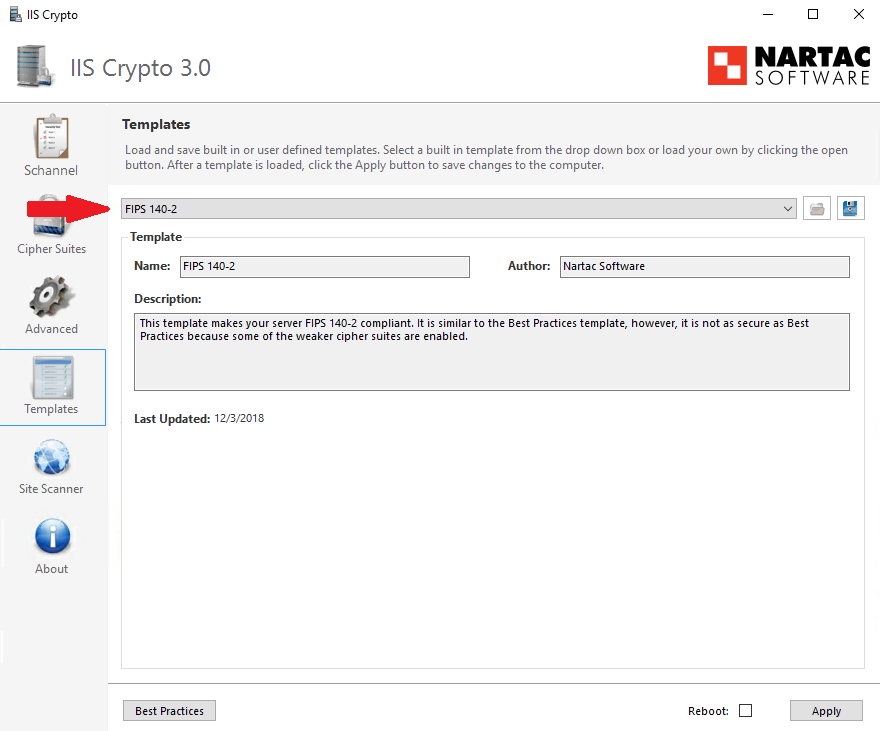 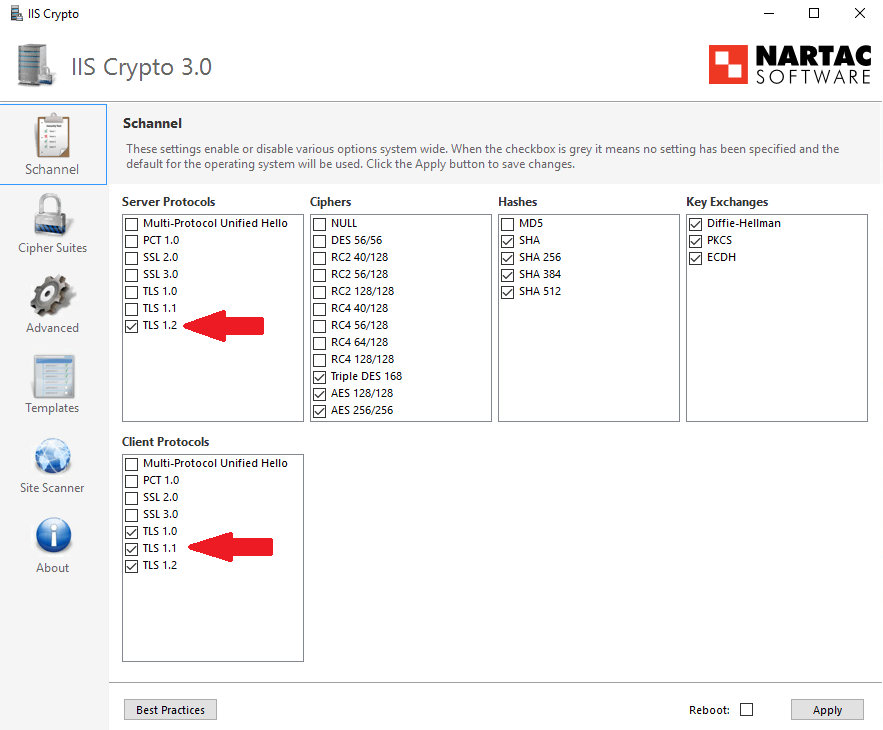 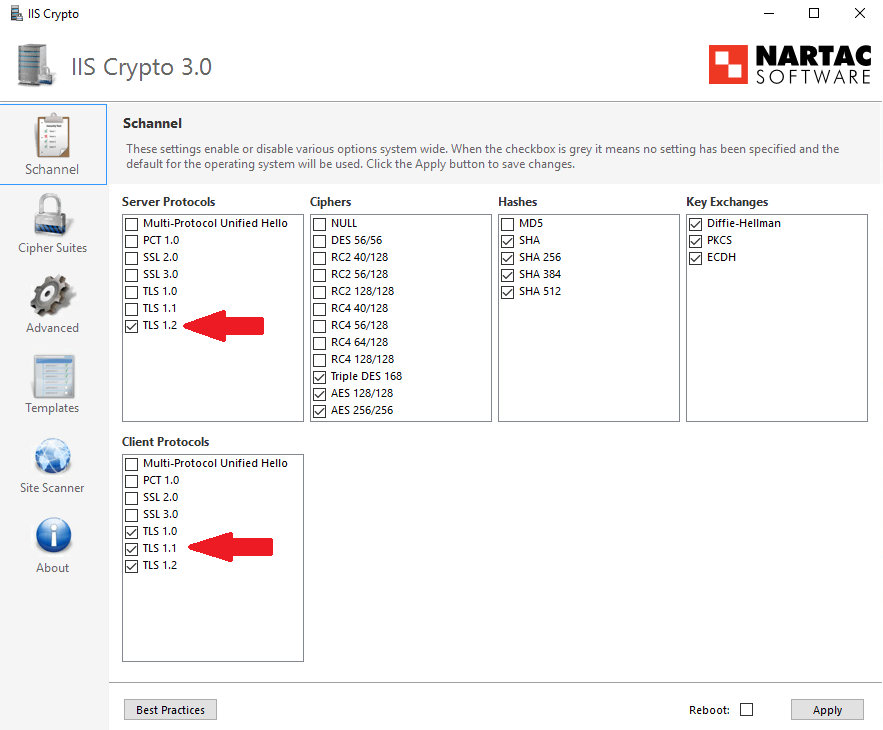 Updated screenshot of these settings on IIS Crypto shown below.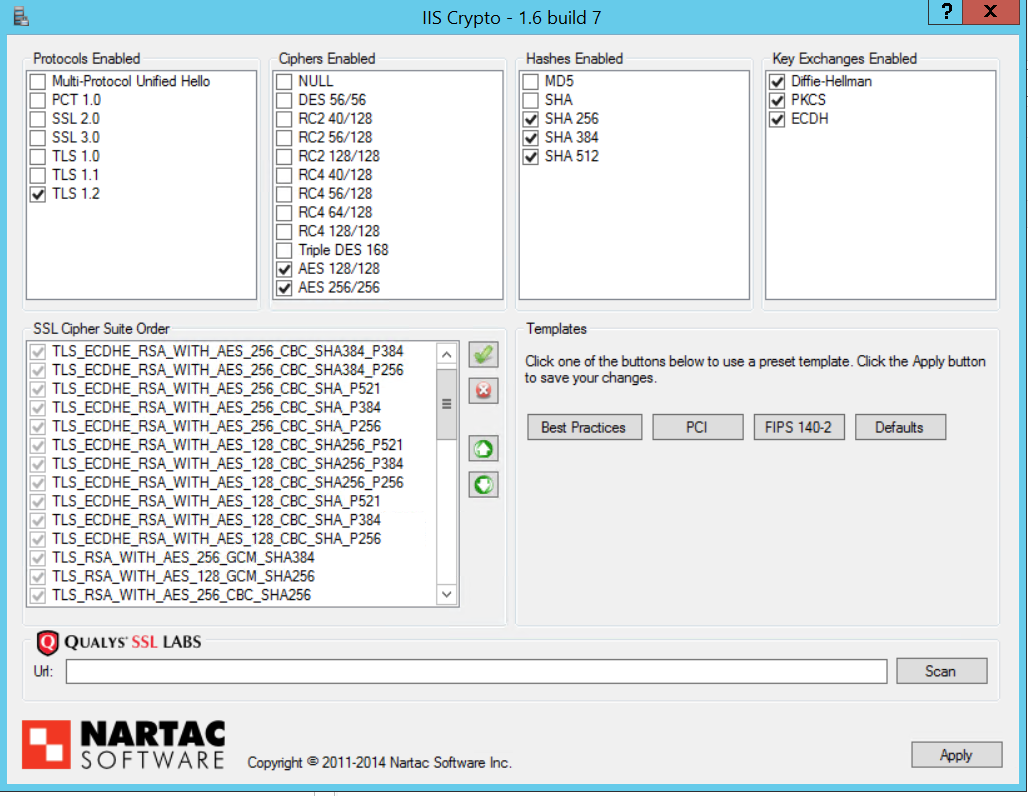 Then, on the Schannel tab, ensure that only the TLS 1.2 box is selected under Server Protocols and that TLS 1.0, TLS 1.1, and TLS 1.2 are selected under Client Protocols.!!IMPORTANT EXCEPTION!!  Note: For servers that host Laserfiche Forms, Server Protocols for TLS 1.0 and TLS 1.1 TLS 1.2 should only be enabled. Otherwise, Forms Notification Server will not function.If you have made any changes, select the Reboot box before you select Apply.STEP 9:Configure Repositories and the Web Clientfqdn/Laserfiche/Configuration/  Is the below the correct url?https://lf.tamhsc.edu/Laserfiche/Configuration/              	DO NOT have AccessConnection tab -> each repo, select SSLSettings tab -> select SSLServices tab -> turn on HTTPS redirectionSTEP 10:   (‘Workflow Configuration Manager’ is on LFWorkflow server) (Has a Red Exclamation mark under ‘Workflow Server – LEAVE ALONE?)Workflow configuration manager: email servers: set SMTP  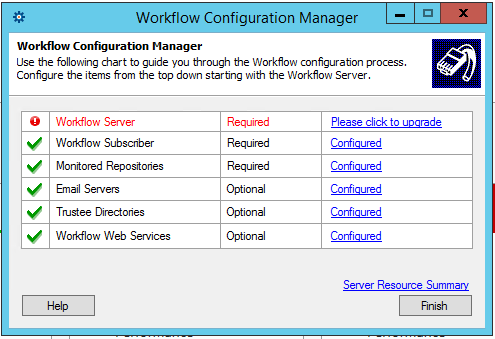 STEP 11:   (‘Workflow Configuration Manager’ is on LFWorkflow server) DO NOT know where these options are located!Has a ‘Workflow Web Services’ but DOES NOT give options listed below:http://lfworkflow.ad.tamhsc.edu/WorkflowDo NOT know where these settings are located?Are these below links(list) on this website?https://go.laserfiche.com/support/webhelp/workflow/9.0/en-us/content/resources/configuration/Config%20Manager/Workflow%20Web%20Service.htm#:~:text=The%20Workflow%20Web%20Service%20can,during%20the%20Laserfiche%20Workflow%20installation.&text=Open%20the%20Workflow%20Configuration%20Manager,All%20Programs%2C%20Laserfiche%2C%20Workflow.‘Workflow Administration Console’ connects to which server?ORLaserfiche Web Client 11.0 Configuration? On LFWeb server‘Workflow web services’Forms configForms server -> SSL + HTTPS RedirectForms email -> SSLForms notification -> SSL (check IISCrypto)Forms <-> Workflow -> SSLSTEP 12:   NO ‘Laserfiche Distributed Computing Cluster service’ on any of the Server’s Services so NO DCC Scheduler Server?If they use DCC (‘Laserfiche Distributed Computing Cluster service’: LFWeb-NO, LFWorkflow-NO, LFServer-NO, LFQF-NO, LFSQL-NO)  Perform this procedure on only the DCC Scheduler servers. To configure the DCC Schedulers to use SSL/TLS, perform the following steps:Open Windows Services.Stop the Laserfiche Distributed Computing Cluster service if it is running.Open C:\ProgramData\Laserfiche\Distributed Computing Cluster\Config\SchedulerConfig.xml in an XML or text editor.Under the <SchedulerConfigFile> element, paste the following XML. Note: The XML is space- and case-sensitive. <TaskModuleConfiguration>  <TaskConfiguration>   <TaskName>OCR.Image Cleanup</TaskName>   <Settings>ForceSSL=yes</Settings>  </TaskConfiguration>  <TaskConfiguration>   <TaskName>OCR.OCR</TaskName>   <Settings>ForceSSL=yes</Settings>  </TaskConfiguration>  <TaskConfiguration>   <TaskName>OCR.Task Creator</TaskName>   <Settings>ForceSSL=yes</Settings>  </TaskConfiguration> </TaskModuleConfiguration>Save the changes.In Windows Services, restart the Laserfiche Distributed Computing Cluster service.might have to take apart and rebuild clusterAudit TrailRepo:Use the following settings for the repository connection:The Audit Trail user must have the “Retrieve Audit Data” feature right within the repository.Find version of .NETFrame:CMD:reg query "HKLM\SOFTWARE\Microsoft\Net Framework Setup\NDP" /s #Make directory for registry backups$sourcePath = "C:\Source"$regBackupPath = $sourcePath + "\RegistryBackups\" + (Get-Date -format "yyyy-MM-dd HHmm ss") + "\"New-Item -ItemType Directory -Force -Path $regBackupPath
$regBackupPath = $sourcePath + "\RegistryBackups\" + (Get-Date -format "yyyy-MM-dd HHmm ss") + "\"Reg export HKLM\SOFTWARE\Microsoft\.NetFramework\v4.0.30319 ($regBackupPath + "\HKLM-SOFTWARE-CurrentControlSet-Microsoft-.NetFramework-v4.0.30319.reg")
New-ItemProperty -Path 'HKLM:\SOFTWARE\Microsoft\.NetFramework\v4.0.30319' -Name 'SchUseStrongCrypto' -Value '1' -PropertyType 'DWord' -Force | Out-Null
Set-ItemProperty -Path 'HKLM:\SOFTWARE\Wow6432Node\Microsoft\.NetFramework\v4.0.30319' -Name 'SchUseStrongCrypto' -Value '1' -Force | Out-Null
Write-Host 'TLS 1.2 has been enabled in .NET Framework.'netsh http add sslcert ipport=0.0.0.0:443 certhash=<x> appid={<n>}New-ItemProperty -Path 'HKLM:\SOFTWARE\Laserfiche\Engine\8.0\HttpServ' -Name 'SSLPort' -Value '443' -PropertyType 'DWord' -Force | Out-Null$guid = '{'+ (New-Guid) + '}'netsh http add sslcert ipport=0.0.0.0:8181 certhash=<x> appid=$guidnetsh http add sslcert ipport=0.0.0.0:8181 certhash=<x> appid='{<n>}'$guid = '{'+ (New-Guid) + '}'netsh http add sslcert ipport=0.0.0.0:8181 certhash=<x> appid=$guidOptionValueUserAudit TrailPassword$Audit Trail passwordWin Authfalse / offSSLtrue / on